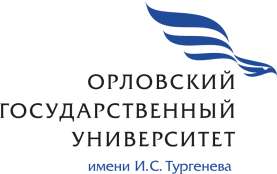 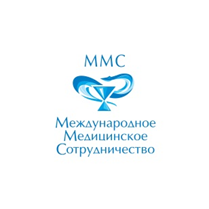 I ИНФОРМАЦИОННОЕ ПИСЬМОГлубокоуважаемые коллеги!ФГБОУ ВО «Орловский государственный университет имени И.С.Тургенева» 22-23 октября 2020 года проводит III-ю Международную научно-практическую конференцию «Перспективы отраслевого взаимодействия в комплексной реабилитации».Целью проведения конференции является разработка и обсуждение концепции единого системного подхода, направленного на обеспечение целостного, гармоничного, взаимосвязанного протекания процессов реабилитации пациентов различного профиля, что является частью многоуровневого исследования факторов здоровья человека.Задача конференции:Единый подход к реабилитации позволит сократить время социализации пациента. Разработка данной Концепции позволит вывести государство на новый уровень сохранения здоровья нации.К участию в работе конференции приглашаются: врачи, психологи, социальные и коррекционные педагоги; специалисты по адаптивной физической культуре, сотрудники медицинских учреждений (включая санатории и реабилитационные центры), учреждений системы образования (включая коррекционные и оздоровительные школы и ДОУ), социальных учреждений; разработчики нового медицинского оборудования; представители производителей медицинских изделий.В рамках конференции будут обсуждаться следующие вопросы:Направления развития медицинской реабилитации в РФ;Опыт международного сотрудничества в области медицинской реабилитации пациентов различного профиля;Современные отечественные и зарубежные технологии в системе медицинской реабилитации;Особенности использования методик адаптивной физической культуры в реабилитации;Опыт организации реабилитации и оздоровления часто болеющих детей;Особенности психолого-педагогического сопровождения лиц находящихся на длительном лечении;Метод кондуктивной педагогики в системе реабилитации пациентов с нарушениями движения;Возможности сотрудничества медицины народной, альтернативной и  классической в реабилитации пациентов;Использование социоприродного окружения в процессе социализации и реабилитации;Мехатроника в процессе комплексной реабилитацииОпыт становления комплексной реабилитации пациентов различного профиля в Орловской области;Экономико-правовые подходы к решению проблемы комплексной реабилитации.В ходе работы конференции планируются: пленарное заседание, работа секций по направлениям, мастер-классы, дискуссионные площадки, выставка продукции медицинского назначения, стендовые выставки-презентации и др.Основные организаторы конференции:ФГБОУ ВО «Орловский государственный университет имени И.С. Тургенева»;Правительство Орловской области;Общество специалистов «Международное медицинское сотрудничество» при Издательском Доме СТЕЛЛА, г. Санкт-Петербург;Университет Семмельвейса, Институт им. А. Петё (MPANNI), г. Будапешт, Венгрия.Место проведения: г. Орёл, ул. Наугорское шоссе, д. 29.Контактная информация:Котов Александр Анатольевич, главный врач студенческой поликлиники, ФГБОУ ВО «Орловский государственный университет имени И.С. Тургенева», г. Орел, Россия.Телефон: 8(4862) 75-27-15E-mail:medcentrgu@mail.ruМамаева Марина Аркадьевна, директор Издательского Дома СТЕЛЛА, руководитель Общества специалистов "Международное медицинское сотрудничество", г. Санкт-Петербург, Россия.Телефон: +7(921)589-15-82; 8(812) 307-32-78E-mail: stella-mm@yandex.ruФорма участия в мероприятии- доклад на пленарном заседании, - доклад на секционном заседании, - стендовый доклад (публикация статей в сборнике материалов конференции), - участие в качестве слушателя.Порядок участияЗарегистрироваться на официальном сайте конференции по www.myconfs.ru/tourism2019 до 20 июля 2020 года, сообщив тематику доклада ОБЯЗАТЕЛЬНО!При необходимости заполнить заявку и отправить её по электронному адресу ogutigd@yandex.ru до 20 июля 2020 года.Отправить электронную версию статьи, оформленную в соответствии с требованиями; экспертное заключение о возможности опубликования материалов докладов в открытой печати (заверенное печатью организации, в отсканированном виде) по электронному адресу ogutigd@yandex.ru до 01 августа 2020 г. Заявка участника:Оплата оргвзноса1.При участии в конференции организационный взнос по возмещению расходов на проведение конференции, редактирование и рецензирование материалов, публикацию сборника материалов оплачивается участниками конференции в размере 500 рублей.2.Организаторы конференции освобождаются от уплаты оргвзноса.Оформление договоровДля оформления оплаты оргвзноса с авторами представляемых материалов заключается Договор и Акт принятия работ. Свободные поля Договора заполняются синими чернилами, сканируются в формате PDF и высылаются в адрес организаторов на E-mail: complex_rehabilitation@mail.ru сразу после подтверждения принятия статьи к публикации. Также просим выслать в адрес организаторов конференции оригиналы Договоров.По итогам работы конференции предполагается издание сборника научных трудов, с размещением его в научной электронной библиотеке elibrary.ru и регистрацией в наукометрической базе РИНЦ (Российский индекс научного цитирования). Сборнику присваиваются международный индекс ISBN, УДК, ББК.Информация о требованиях к статьямСтатья объемом до 5 страниц набирается в текстовом редакторе MS-Word 2007*.docx. Размер шрифта 12pt через один интервал, без переносов. Параметры документа: верхнее поле – 25 мм, нижнее поле – 25 мм, левое поле – 25 мм, правое поле 25 мм.ФИО, должность, степень, звание, место работы (на русском и английском языках). Не более 3 авторов. Название статьи, аннотация, ключевые слова (на русском и английском языках).Библиографический список на русском языке – не более 10 пунктов. Статьи принимаются до 1 августа 2020 г. на E-mail: complex_rehabilitation@mail.ruРеквизиты для перечисления оплаты оргвзносаФедеральное государственное бюджетное образовательное учреждение высшего образования «Орловский государственный университет имени И.С.Тургенева»Место нахождения: 302026. г. Орел, ул. Комсомольская, 95Телефон (4862) 75-13 -18 Факс (4862) 75-13 -18Электронная почта: info@oreluniver.ruОГРН 1025700786562  БИК 045402001ИНН 5752015309  КПП 575201001ОКТМО 54701000 КБК  00000000000000000130УФК по Орловской области (ОГУ имени И.С. Тургенева, л/сч20546Х12280)Счет № 40501810145252000013 Отделение ОрелИнформационная поддержка мероприятия: Всероссийский научно-практический журнал для врачей «Пятиминутка»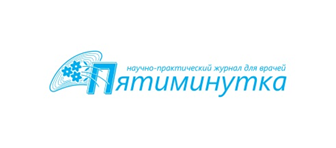 С уважением, Оргкомитет.ФИО участника мероприятияУченая степень, званиеДолжность, место работы, городТема научного доклада (выступления)Контактные данные (телефон, E-mail)